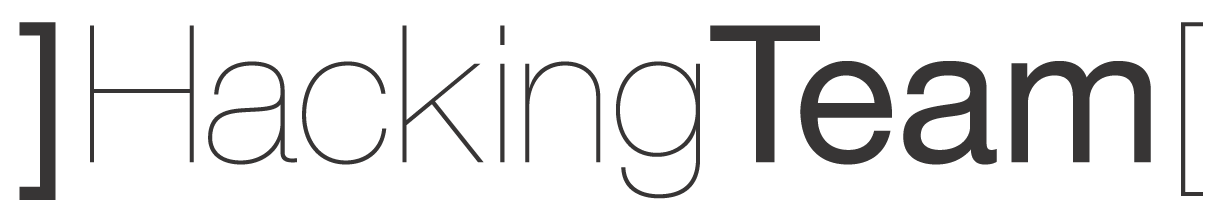 Contents1	Objectives	42	Environment	52.1	Requirements	52.2	Network Diagram	53	Hardware Requirements	63.1	RCS Master Node	63.2	RCS Shard	73.3	RCS Collector	83.4	RCS Anonymizer	93.5	RCS Console	103.6	Backup	113.7	Firewall	123.8	Switch	134	Network Configuration	144.1	VLANs Configuration on Switch	144.2	Firewall  Switch Interconnection	154.3	Hardware Interconnection Schema	164.4	Firewall Rules Setup	17ObjectivesThe present document details requirements needed for RCS installation.The document includes:RCS architecture high level overviewRCS hardware specificationsRCS network configurationEnvironmentRequirementsThe following system requirements must be present:Rack cabinetKVM or separated items (monitor + USB keyboard + USB mouse)UPS and power strips to cover all production systemsNetwork switch and Firewall as specified in the Hardware Requirements sectionWired high-speed Internet connection with Static public IP Address; bandwidth of 4Mbit download/1 Mbit upload is recommended Network Diagram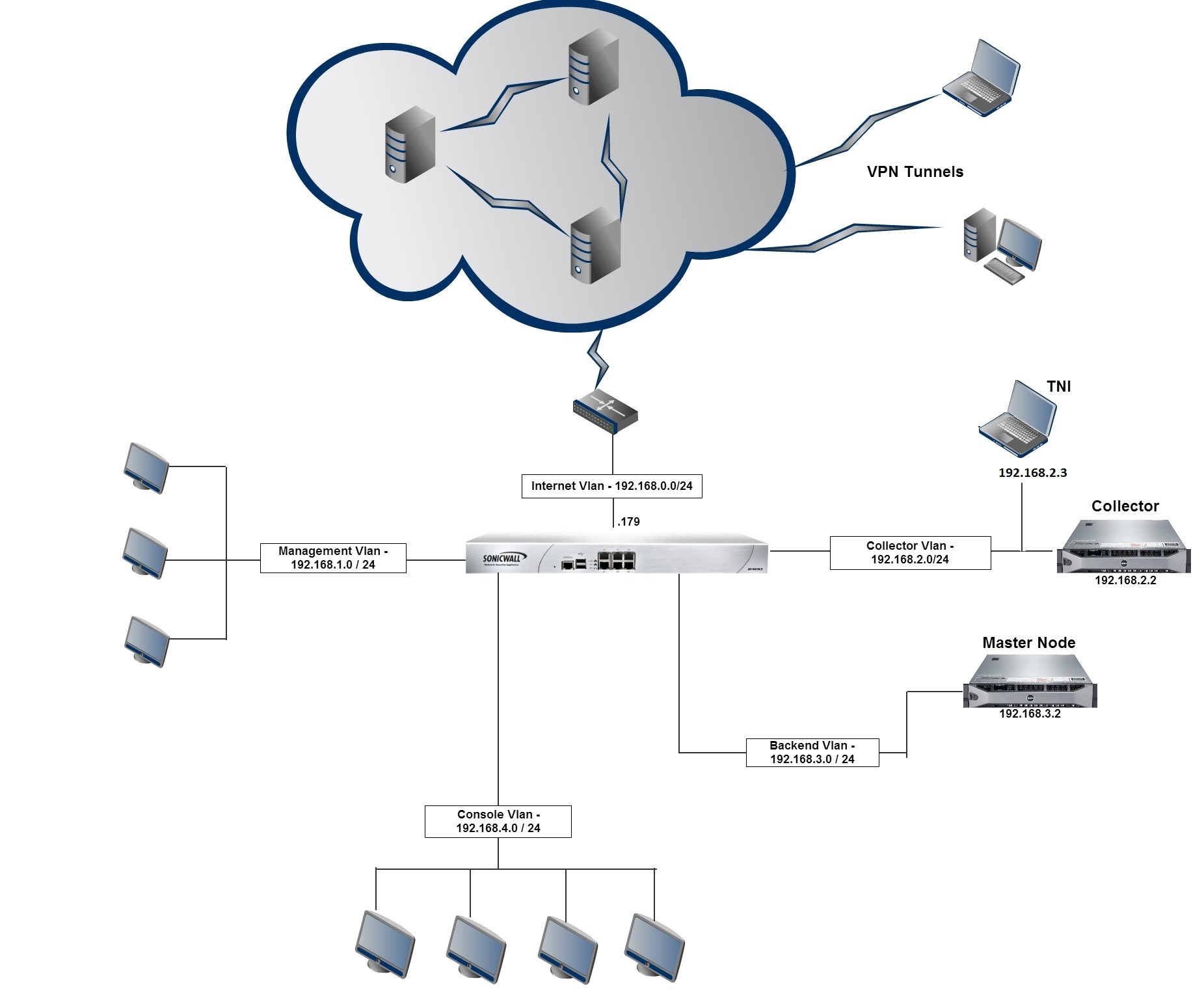 Hardware RequirementsSoftware and relative hardware quantities of Master Node, Shards, Collectors, Anonymizers and Consoles are indicated in the commercial offer. One backup unit, although strongly suggested, is optional.RCS Master NodeSystem RequirementsThe following must be present:96 GB of RAM minimum2 x 146GB SAS HD RAID1 (for O.S.)4 x 600GB SAS HD RAID 10 (for data)Windows Server 2008 R2 SP1 Enterprise Edition 64 Bit (English)Disk ConfigurationThe following table details how disks must be configured:Suggested Hardware SpecificationsBelow you can find a recommended hardware configuration for RCS Master Node.Additional ConfigurationsEnable the NTP Synchronization towards the NTP server on the RCS Collector.You would need at most one (1) Master Node unit.RCS ShardThis is an optional module and can be skipped according to customer’s license.System RequirementsThe following must be present according to the purchased license:96 GB of RAM minimum2 x 146GB SAS HD RAID1 (for O.S.)4 x 600GB SAS HD RAID 10 (for data)Windows Server 2008 R2 SP1 Enterprise Edition 64 Bit (English)Disk ConfigurationThe following table details how disks must be configured:Suggested Hardware SpecificationBelow there is a recommended hardware configuration for RCS Shard.Additional ConfigurationsEnable the NTP Synchronization towards the NTP server on the RCS Collector.Refer to the commercial offer for the exact number of Shards you need. 
In case of doubt please refer to your sales representative.RCS CollectorSystem RequirementsThe following must be present:16 GB of RAM minimum2 x 300GB SAS HD RAID1 (for O.S. and data)Windows Server 2008 R2 SP1 Standard Edition (or above) 64 Bit (English)Disk ConfigurationThe following table details how disks must be configured:Suggested Hardware SpecificationsBelow you can find a recommended hardware configuration for RCS Collector.Additional ConfigurationsEnable the NTP Synchronization towards the closest public NTP server.Refer to the commercial offer for the exact number of Collectors you need. 
In case of doubt please refer to your sales representative.RCS AnonymizerSystem RequirementsThe following must be present:256 MB of RAM minimum10GB HDLinux CentOS 6 32 BitStatic public IP address2 Mbit/s Internet connectionDue to company policies and to protect customer’s confidentiality requirements, Hacking Team is not allowed to provide accounts on VPS services.Suggested VPS ListThe following table list examples of possible VPS providers:Refer to the commercial offer for the exact number of Anonymizers you need. 
In case of doubt please refer to your sales representative.RCS ConsoleA VPN connection is suggested when connecting to RCS Master Node from external network.System RequirementsThe following must be present:GB of RAM minimum320GB SATA HDWindows or OS XDisplay capable of 1280x800 pixel minimum resolutionSuggested Hardware SpecificationsBelow you can find a recommended hardware configuration for RCS Console.Additional ConfigurationsAdobe Air runtime must be installed on the system.Refer to the commercial offer for the exact number of Consoles you need. 
In case of doubt please refer to your sales representative.BackupThe backup unit is a SAN (Storage Area Network) or a (Attached Storage) device that is responsible for all RCS data backup.A backup unit is strongly suggested.System RequirementsThe following must be present:6 x 1TB SAS HD RAID6 (for data)Disk ConfigurationThe following table details how disks must be configured:Suggested Hardware SpecificationsBelow you can find a recommended hardware configuration for backup unit.FirewallAvailability of the firewall is mandatory for the delivery.System RequirementsThe following must be present:Support for VPN connection client to site (SSL or IPSEC)Stateful throughput of 1 GbpsIMIX performance of 235 MbpsMaximum connections of 225000VPN throughput of 300 MbpsThe availability of a firewall with such characteristics dedicated to the RCS installation is compulsory for the completion of the installation.Suggested Hardware SpecificationsBelow you can find a recommended hardware configuration for firewall.OrSwitchSystem RequirementsThe following must be present:24 portsSupport for 10/100/1000 MbpsSuggested Hardware SpecificationsBelow you can find a recommended hardware configuration for the switch.Network ConfigurationVLANs Configuration on SwitchThe RCS environment requires 5 VLANs on a switch.These VLANs create different logical LAN for each RCS component and for devices management.On the switch you can create there VLANs:Backend VLANCollector VLANConsole VLANFirewall Management VLANSwitch Management VLANThe assigned ports on the switch for each VLAN could be 2 or more, depending on the architecture.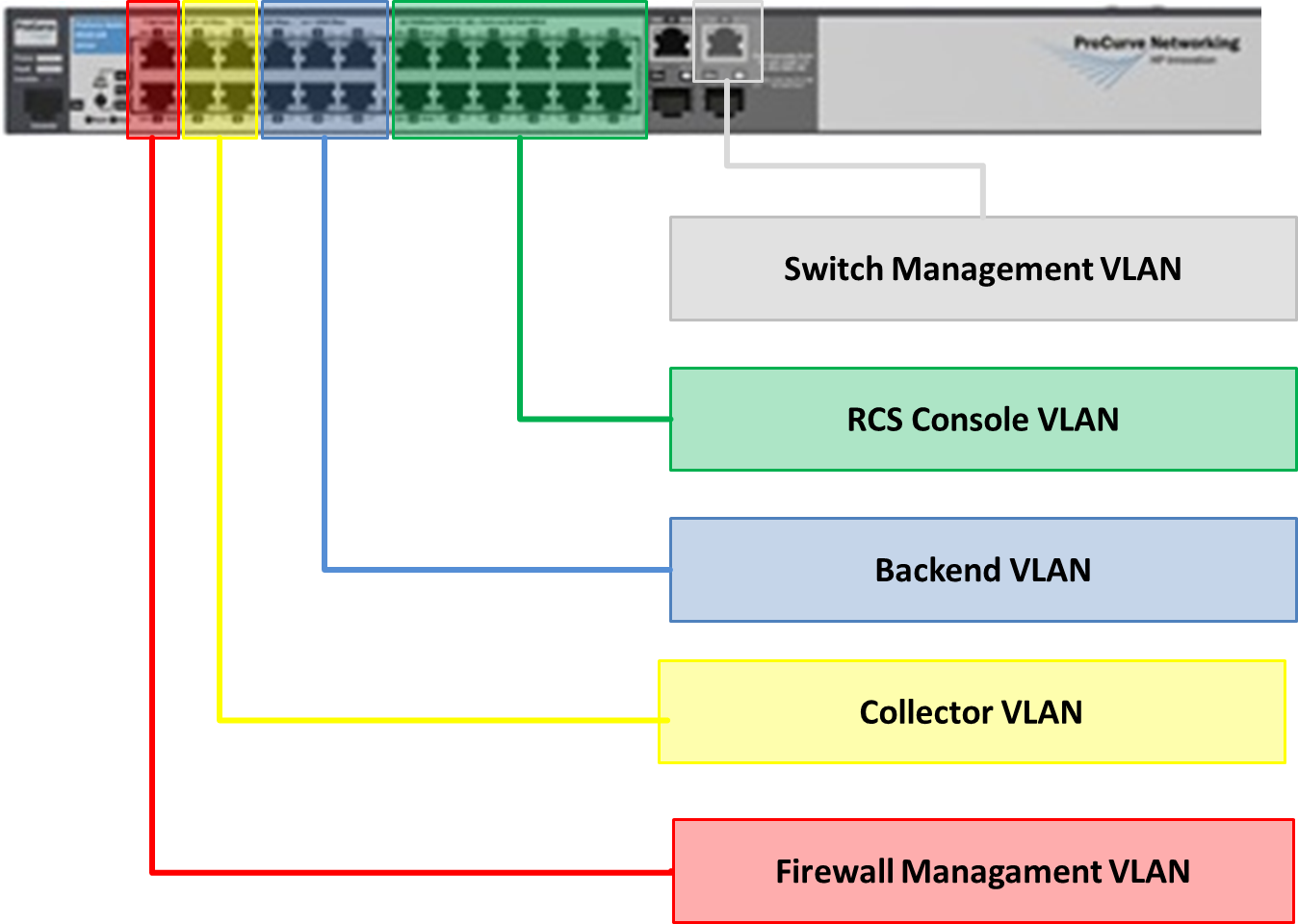 Firewall  Switch InterconnectionThe firewall is used to regulate communication between VLANs.Five zones are configured on the firewall:Backend VLANCollector VLANConsole VLANFirewall Management VLANExternal VLAN (Internet)Zones on the firewall and VLANs on the switch must be connected according to the picture below.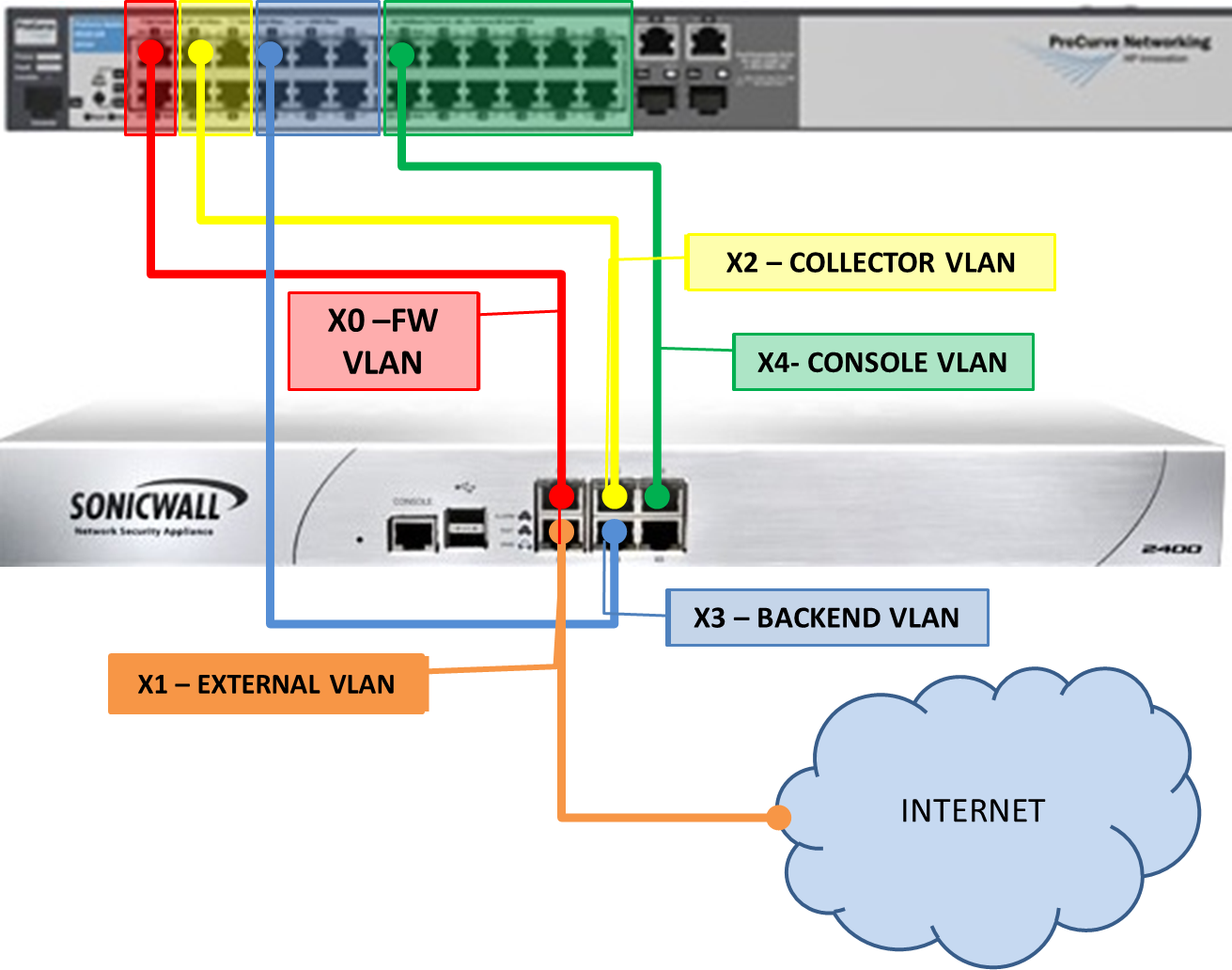 Hardware Interconnection SchemaFollowing is represented the whole system architecture with its interconnections. As described in the picture, final infrastructure may include additional RCS Collectors and RCS Shards.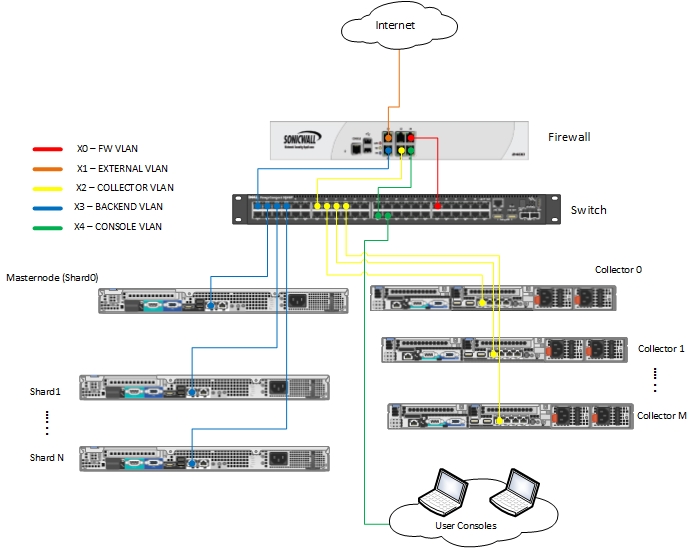 Firewall Rules SetupThe following rules must be implemented on the firewall to allow RCS works correctly.Table’s colors reflect the colors used in previous pictures.RevisionAuthor (s)Release Date2.3.2FAE Team2014, JulyQtyDiskRAIDPartitioningNotes2146 GBRAID 1NTFS, single partitionInstall O.S. here4600 GBRAID 10NTFS, single partitionMount as C:\RCSDell PowerEdge R720CPU : Intel Xeon E5-2660 2.20Ghz, 20MB CacheRAM : 12 x 8GB RDIMM, 1600MhzHD (OS) : 2 x 146GB SAS 6Gbps 15k 2.5” HD Hot Plug (RAID1)HD (Data) : 4 x 600GB SAS 6Gbps 10k 2.5” HD Hot Plug (RAID10)RAID : PERC H710p Integrated RAID ControllerNetwork : Broadcom 5720 QP 1Gb Network CardOptical : 16X DVD+/-RW Drive SATAQtyDiskRAIDPartitioningNotes2146 GBRAID 1NTFS, single partitionInstall O.S. here4600 GBRAID 10NTFS, single partitionMount as C:\RCSDell PowerEdge R720CPU : Intel Xeon E5-2660 2.20Ghz, 20MB CacheRAM : 12 x 8GB RDIMM, 1600MhzHD (OS) : 2 x 146GB SAS 6Gbps 15k 2.5” HD Hot Plug (RAID1)HD (Data) : 4 x 600GB SAS 6Gbps 10k 2.5” HD Hot Plug (RAID10)RAID : PERC H710p Integrated RAID ControllerNetwork : 2 x Broadcom 5720 QP 1Gb Network CardOptical : 16X DVD+/-RW Drive SATAQtyDiskRAIDPartitioningNotes2300 GBRAID 1NTFS, single partitionInstall O.S. hereDell PowerEdge R210 IICPU : Intel Xeon E3-1230 3.20Ghz, 8MB CacheRAM : 2 x 8GB DDR3, 1333MhzHD (OS) : 2 x 300GB SAS 6Gbps 15k 2.5” HD Hot Plug (RAID1)RAID : PERC H200 RAID ControllerNetwork : 2 x Broadcom 5720 QP 1Gb Network CardOptical : 16X DVD+/-RW Drive SATANameWeb siteLocationsLinodehttp://www.linode.comUSA and many other locationsHost Europehttp://www.hosteurope.deGermany and other locationsDell Latitude 15 – Series 3000CPU : Intel Core i3-3120M 2.50Ghz, 3MB CacheRAM : GB DDR3, 1600MhzHD : 1 x 320GB SATA 7.2k 2.5” HDVideo : Intel HD Graphics 4000Network : 1 x 1Gb Network Card, 1 x Dell Wireless 1901 802.11 a/b/g/nOptical : 8X DVD+/-RW Drive SATAQtyDiskRAIDPartitioningNotes61 TBRAID 6NTFS, single partitionMount as Z:\DELL PowerVault MD3200iHD : 6 x 1TB SAS 6Gbps 7.2k HD Hot PlugSonicWall NSA 3600 Network Security ApplianceIPSEC VPN Connections Client to Site: Up to 1000Firewall inspection throughput: 3.4 GbpsIMIX Performance: 900 MbpsMaximum Connections: 325000VPN Throughput: 1.5 GbpsSonicWall NSA 2600 Network Security ApplianceIPSEC VPN Connections Client to Site: Up to 250Firewall inspection throughput: 1.9 GbpsIMIX Performance: 600 MbpsMaximum Connections: 225000VPN Throughput: 1.1 GbpsDell PowerConnect 2800Ports : 24 at leastSpeed: 10/100/1000 MbpsSourceDestinationServiceProtocolPortBackendAnyDNSUDP53BackendAnyNTPUDP123BackendCollectorHTTPTCP80ConsoleAnyHTTPSTCP443ConsoleAnyHTTPTCP80ConsoleAnyDNSUDP53ConsoleAnyICMPICMPConsoleCollectorRDPTCP3389ConsoleBackendRDPTCP3389ConsoleBackendHTTPSTCP443ConsoleBackendTCP_444TCP444CollectorAnyDNSUDP53CollectorAnyHTTPTCP80CollectorAnyHTTPSTCP443CollectorAnyNTPUDP123CollectorTNIHTTPSTCP443CollectorBackendHTTPSTCP443CollectorBackendTCP_442TCP442Anonymizer(s)CollectorHTTPTCP80